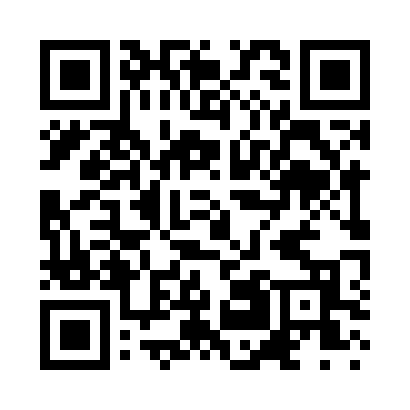 Prayer times for Saint Nicholas, Minnesota, USAMon 1 Jul 2024 - Wed 31 Jul 2024High Latitude Method: Angle Based RulePrayer Calculation Method: Islamic Society of North AmericaAsar Calculation Method: ShafiPrayer times provided by https://www.salahtimes.comDateDayFajrSunriseDhuhrAsrMaghribIsha1Mon3:375:341:225:319:1011:072Tue3:385:341:225:319:0911:063Wed3:395:351:225:319:0911:054Thu3:405:361:225:319:0911:055Fri3:415:361:235:319:0811:046Sat3:425:371:235:329:0811:037Sun3:435:381:235:319:0711:028Mon3:445:391:235:319:0711:019Tue3:465:391:235:319:0611:0010Wed3:475:401:235:319:0610:5911Thu3:485:411:235:319:0510:5812Fri3:505:421:245:319:0510:5713Sat3:515:431:245:319:0410:5514Sun3:525:441:245:319:0310:5415Mon3:545:451:245:319:0310:5316Tue3:565:461:245:319:0210:5217Wed3:575:471:245:309:0110:5018Thu3:595:481:245:309:0010:4919Fri4:005:491:245:308:5910:4720Sat4:025:501:245:308:5810:4621Sun4:035:511:245:298:5710:4422Mon4:055:521:245:298:5610:4323Tue4:075:531:245:298:5510:4124Wed4:085:541:245:298:5410:3925Thu4:105:551:245:288:5310:3826Fri4:125:561:245:288:5210:3627Sat4:145:571:245:278:5110:3428Sun4:155:581:245:278:5010:3229Mon4:175:591:245:278:4910:3030Tue4:196:001:245:268:4710:2931Wed4:206:021:245:268:4610:27